ПРАВИТЕЛЬСТВО РЕСПУБЛИКИ КАРЕЛИЯРАСПОРЯЖЕНИЕот 23 мая 2023 г. N 486р-ПВ целях реализации Концепции содействия развитию благотворительной деятельности в Российской Федерации на период до 2025 года, утвержденной распоряжением Правительства Российской Федерации от 15 ноября 2019 года N 2705-р:1. Утвердить прилагаемый План мероприятий ("дорожную карту") по содействию развитию благотворительной деятельности в Республике Карелия на период до 2025 года (далее - План мероприятий).2. Исполнительным органам Республики Карелия, ответственным за выполнение Плана мероприятий:обеспечить выполнение Плана мероприятий в установленные сроки;представлять отчет о выполнении Плана мероприятий в Министерство национальной и региональной политики Республики Карелия ежеквартально в срок до 5-го числа месяца, следующего за отчетным кварталом.3. Министерству национальной и региональной политики Республики Карелия один раз в полугодие в срок до 15-го числа месяца, следующего за отчетным полугодием, обеспечить представление в Правительство Республики Карелия сводного отчета о выполнении Плана мероприятий.Глава Республики КарелияА.О.ПАРФЕНЧИКОВУтвержденраспоряжениемПравительства Республики Карелияот 23 мая 2023 года N 486р-ППЛАНМЕРОПРИЯТИЙ ("ДОРОЖНАЯ КАРТА") ПО СОДЕЙСТВИЮРАЗВИТИЮ БЛАГОТВОРИТЕЛЬНОЙ ДЕЯТЕЛЬНОСТИ В РЕСПУБЛИКЕ КАРЕЛИЯНА ПЕРИОД ДО 2025 ГОДА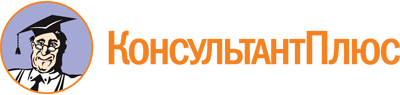 Распоряжение Правительства РК от 23.05.2023 N 486р-П
(ред. от 29.09.2023)
<Об утверждении Плана мероприятий ("дорожной карты") по содействию развитию благотворительной деятельности в Республике Карелия на период до 2025 года>Документ предоставлен КонсультантПлюс

www.consultant.ru

Дата сохранения: 26.11.2023
 Список изменяющих документов(в ред. Распоряжения Правительства РК от 29.09.2023 N 1062р-П)Список изменяющих документов(в ред. Распоряжения Правительства РК от 29.09.2023 N 1062р-П)N п/пМероприятиеСрокОтветственный исполнитель12341.Участие исполнительных органов Республики Карелия в заседаниях Комиссии по вопросам благотворительности и развитию добровольчества Общественной палаты Республики Карелияне реже 1 раза в годОбщественная палата Республики Карелия (по согласованию),исполнительные органы Республики Карелия, приглашаемые Общественной палатой Республики Карелия2.Сбор предложений от исполнительных органов Республики Карелия, благотворительных организаций в Республике Карелия по совершенствованию законодательства, регулирующего благотворительную деятельность в Республике Карелияв течение 2023 годаМинистерство национальной и региональной политики Республики Карелия3.Проведение конкурсного отбора на предоставление из бюджета Республики Карелия грантов в форме субсидий на реализацию мероприятий по государственной поддержке некоммерческих неправительственных организаций, участвующих в развитии институтов гражданского обществаежегодноМинистерство национальной и региональной политики Республики Карелия,Фонд грантов Главы Республики Карелия (по согласованию)4.Предоставление из бюджета Республики Карелия субсидий на реализацию мероприятий государственной программы Республики Карелия "Доступная среда в Республике Карелия" в рамках проведения конкурсного отбора проектов социально ориентированных некоммерческих организацийежегодноМинистерство социальной защиты Республики Карелия5.Предоставление благотворительным организациям билетов для несовершеннолетних граждан на посещение культурно-массовых мероприятий на безвозмездной основеежегодноМинистерство культуры Республики Карелия6.Предоставление имущественной поддержки благотворительным организациям в Республике Карелия в рамках реализации Федерального закона от 12 января 1996 года N 7-ФЗ "О некоммерческих организациях", Закона Республики Карелия от 6 июня 2000 года N 414-ЗРК "Об управлении и распоряжении государственным имуществом Республики Карелия", распоряжения Правительства Республики Карелия от 21 июня 2022 года N 491р-ПежегодноМинистерство имущественных и земельных отношений Республики Карелия7.Проведение информационно-обучающих мероприятий для благотворительных организаций по вопросам подготовки проектных заявок на грантовые конкурсы, подготовки содержательной и финансовой отчетности по реализации проектной деятельности, подготовки экспертов фонда, оценивающих проектные заявкиежегодноМинистерство национальной и региональной политики Республики Карелия,Фонд грантов Главы Республики Карелия (по согласованию)8.Размещение информации о деятельности в сфере содействия развитию благотворительной деятельности на официальных сайтах и официальных страницах исполнительных органов Республики Карелия, в печатных и электронных средствах массовой информацииежегодноисполнительные органы Республики Карелия9.Информирование о благотворительных акциях в рамках акции "#МойбизнесПомогает", проводимой автономной некоммерческой организацией по развитию и поддержке предпринимательства "Центр "Мой бизнес" Республики Карелия"ежегодноМинистерство экономического развития Республики Карелия,акционерное общество "Корпорация развития Республики Карелия" (по согласованию)(в ред. Распоряжения Правительства РК от 29.09.2023 N 1062р-П)(в ред. Распоряжения Правительства РК от 29.09.2023 N 1062р-П)(в ред. Распоряжения Правительства РК от 29.09.2023 N 1062р-П)(в ред. Распоряжения Правительства РК от 29.09.2023 N 1062р-П)10.Проведение благотворительных акций на площадке регионального центра добровольчества "Мосты добра" государственного автономного учреждения Республики Карелия "Карельский региональный Центр молодежи"ежегодноМинистерство образования и спорта Республики Карелия11.Предоставление ресурсных площадок автономного учреждения Республики Карелия "Издательство "Периодика", государственного бюджетного учреждения Республики Карелия "Карельский ресурсный центр развития социальных технологий"ежегодноМинистерство национальной и региональной политики Республики Карелия,Министерство социальной защиты Республики Карелия,автономное учреждение Республики Карелия "Издательство "Периодика"12.Проработка вопроса о поддержке благотворительной деятельности с крупными промышленными предприятиями и их ассоциациями в Республике Карелияв течение 2023 годаМинистерство природных ресурсов и экологии Республики Карелия,Министерство промышленности и торговли Республики Карелия(в ред. Распоряжения Правительства РК от 29.09.2023 N 1062р-П)(в ред. Распоряжения Правительства РК от 29.09.2023 N 1062р-П)(в ред. Распоряжения Правительства РК от 29.09.2023 N 1062р-П)(в ред. Распоряжения Правительства РК от 29.09.2023 N 1062р-П)13.Поощрение исполнительными органами Республики Карелия участников благотворительной деятельности в соответствии с нормативными правовыми актами данных исполнительных органов Республики Карелия; подготовка исполнительными органами Республики Карелия в адрес Главы Республики Карелия, Правительства Республики Карелия ходатайств о поощрении участников благотворительной деятельности соответственно Главой Республики Карелия или Правительством Республики Карелияежегодноисполнительные органы Республики Карелия14.Вручение грамот и благодарственных писем исполнительных органов Республики Карелия участникам благотворительной деятельности в различных сферах деятельностиежегодноисполнительные органы Республики Карелия15.Подготовка сводного отчета о поддержке благотворительной деятельности в Республике Карелия и его рассмотрение на заседаниях Комиссии по вопросам благотворительности и развитию добровольчества Общественной палаты Республики Карелия1 раз в годМинистерство национальной и региональной политики Республики Карелия,Общественная палата Республики Карелия (по согласованию)